Colegio Mercedes Marín del Solar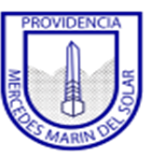 Profesora Delia Maulén MuñozNivel Sexto básicoAsignatura: InglésORIENTACIONES PARA GUIAR EL APRENDIZAJE A DISTANCIADocente: Delia Maulén Muñoz                                                   Asignatura: Inglés                                            Nivel: Sexto básicoUnidad: “Food and Heath”                                                          OA: 9- 14                                                           Fecha: 25 de mayoColegio Mercedes Marín del SolarProfesora Delia Maulén MuñozNivel Sexto básicoAsignatura InglésGUÍA N° 4  DE INGLÉS “ Reading and writting”NOMBRE: …………………………………………. NIVEL: ……………. FECHA: ……….Before you read the text, take a look at the title and the pictures. What will readers learn from this text? (Antes de leer el texto, mira el título y las imágenes. ¿Qué aprenderán los lectores de este texto?)Readers will learn new infromation about pastaReaders will learn how to cook a pasta saladReaders will read a story about pasta.Now read the text and check your answer to exercise 1. Were you right? (ahora lee el texto y chequea tu respuesta al ejercicio 1. ¿Estuviste bien?)YesNo Text: 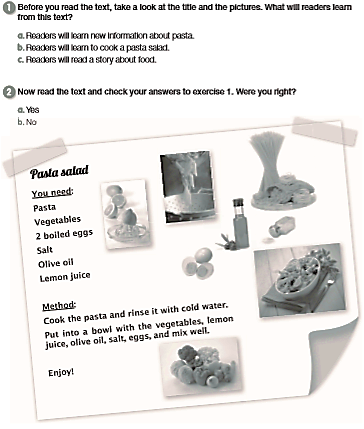 Go back to the alternatives in excercise 1. Complete the sentence to identify the purpose of the text. (Vuelve a las alternativas en el ejercicio 1. Completa la oración para identificar el propósito del texto)READERS WILL LEARN _______________________________________________________________Read the text again. Complete the diagram with the required information. (Lee el texto nuevamente. Completa el diagrama con la información requerida)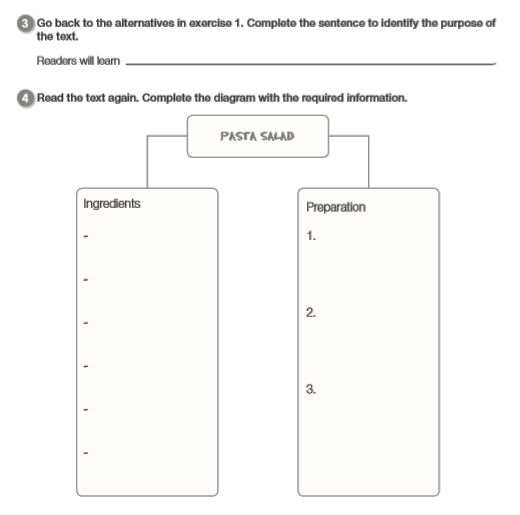 Read the text one more time. Underline the words that refer to food and write them down in the following box. (Lee el texto una vez más. Subraya las palabras que se refieren a comida y escríbelas en el siguiente recuadro)Read the example. Use the model and write a similar dialogue with the words you underline in the text. (lee el ejemplo. Usa ese modelo para escribir un diálogo similar con las palabras subrayadas en el texto)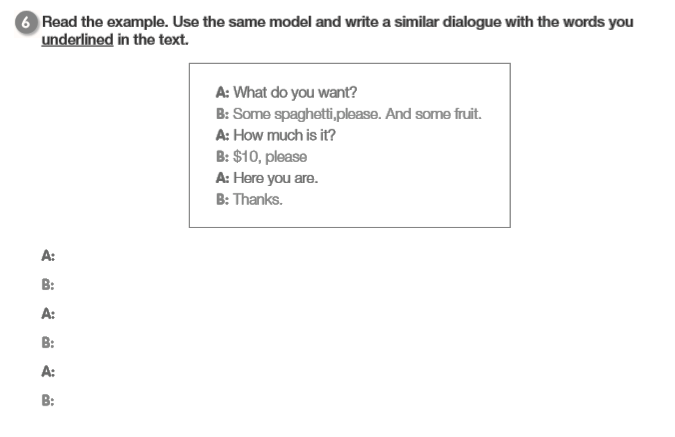 Responde la siguiente autoevaluaciónAprendizaje esperado por el estudianteActividadesdisponibles en página web del colegioProfundización en texto escolarMINEDUC yotros materiales y/o recursos             Evaluación Identificar información específica en una recetaEscribir un dialogo a partir de un modelo usando vocabulario aprendidoTrabajo en guía a continuación. En cada actividad se encuentran las indicacionesformativaIndicador Yes+ -NoLogro decir de cuál es el propósito de un textoIdentifico vocabulario de comidaPuedo usar el vocabulario en oracionesLogro reemplazar palabras en un diálogoPuedo escribir un diálogo cortoTotal 